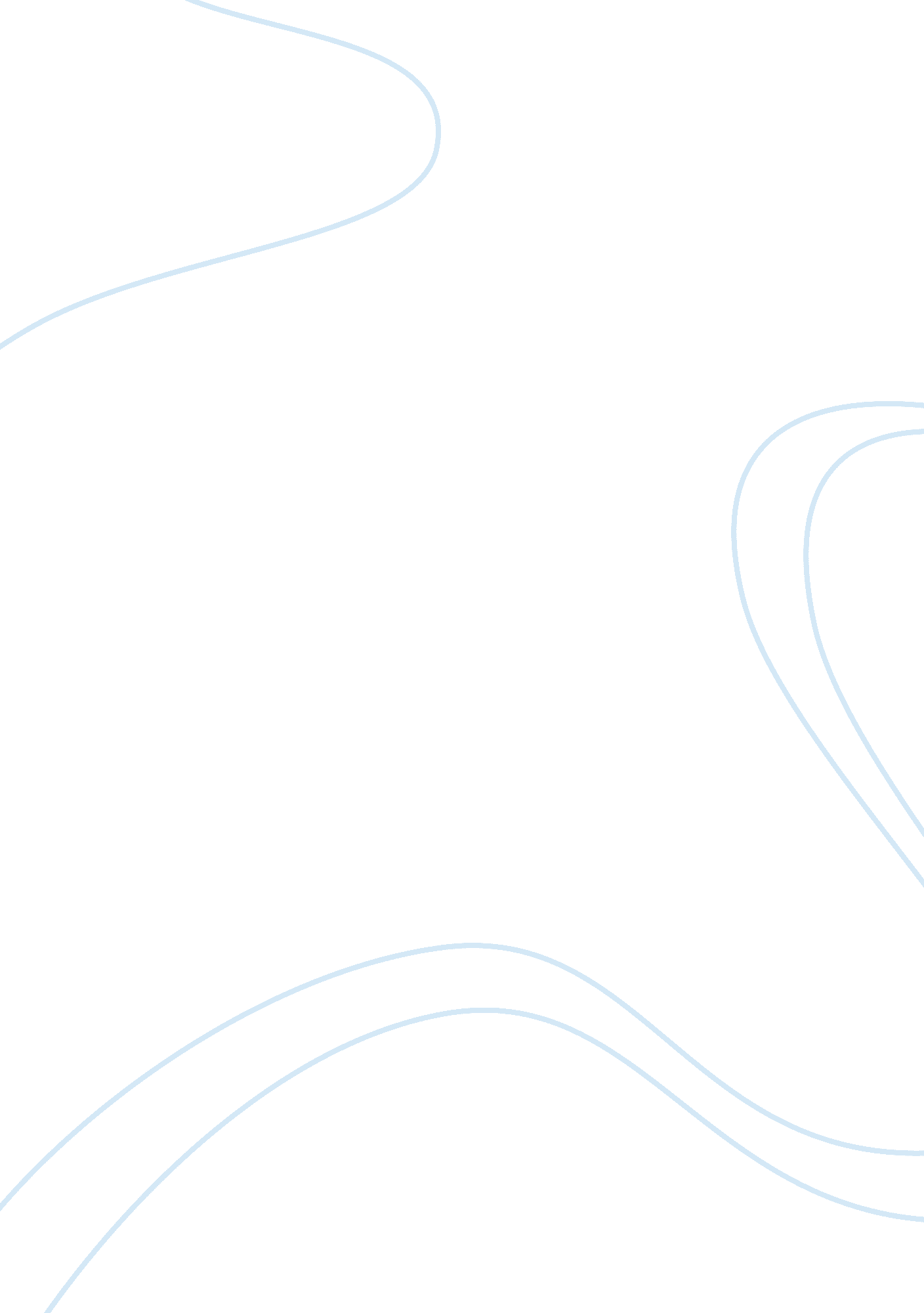 Exam should be abolishedProfession, Student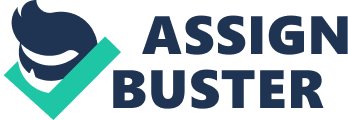 Should Present examinations systems be abolished? Points in favour:- ï¿½ *The approach of present examination systems means the beginning of fear, tension, anxiety and stress in the minds of the students under which if a student doesn't performs according to his/her parents expectations may lead to students even taking the extreme step of ending their life by doing suicide. ï¿½ *Some people also think that exams are not a reliable test of gauging the ability of the students as luck plays a major role. ï¿½ *Present examination system encourage cramming, unnecessary expenditure on help-books and also encourage private tuition which has resulted in mushrooming of a large number of tuition shops in every city and even small towns by inexperienced persons. ï¿½ *The present examination system doesn t specify the exact criteria how the marks are given to students. (No one can deny the external factors which also sometimes influences the distribution of marks like whether the teacher was sound from mind or just had a fight with his/her companion over a household issue? OR was the teacher angry as his/her kid recently got his grade card and didn t perform according to expectations. OR was the teacher was the teacher in a hurry to complete checking all the papers in one go as he/she had to go outdoors for shopping or holidaying etc etc ..) ï¿½ *The pressure of performing well is so much that if the student has not studied upto the required standards, he/she even sometimes uses unfair means in the examination hall to copy from a near sitting intelligent student and get good marks. ï¿½ *Guess papers sell like hot cakes and once given the right guess on some occasions lead to their selling in extra amounts(much more than the MRP printed on them)during the times of the next examinations leading in extra expenditure onto parents pockets. Points in against:- ï¿½ *No doubt examination fever grips every one but there is no other way to test students ability. ï¿½ *It is not that the examinations come one after the another such that the students don t get time to prepare and the whole schedule of a particular year is told to the students in advance by the school/college authorities. This is a mere excuse given by the students for not performing well in the examinations. ï¿½ *Frankly speaking, who can put his/her hand on their heart and say that they would have learned the lessons regarding different subjects themselves if the present examination system were not there and didn't made the students to learn and understand the topics dealing with different subjects to perform at the end of the year. The ANSWER would be No, They wouldn't have . ï¿½ *When you know that your hard work has paid off, you feel the self-satisfaction there inside of you... and your face will be beaming with a sense of pride, studying more and achieving more in life. ï¿½ *The examination system shouldn t be abolished as in a way, exam has its own benefits. It's like a self-test to see where we are and how good we fare in something that we do. The purpose of exam has always been a test to let us, human beings, to know our limits and our standards until we ourselves TWISTED the main reason why exams existed. ï¿½ *It is a known fact that when it comes to exams, people COMPETE with not only themselves, but with other people. They no longer want to see an increase in their knowledge, they also want to beat other people to top the class. Even parents nowadays take exam as a race to see whose children are more intelligent. ï¿½ *Every one has to pass through the ordeal of examinations and only those succeed in life who are ready to face all sorts of tests in their lives. Thus exams cannot be abolished. Read more: http://wiki. answers. com/Q/Should_examinations_be_abolished#ixzz1HcQrbmJs 